Динамика изменения средней площади строящихся жилых единиц в Ханты‑Мансийском автономном округе ‑ Югра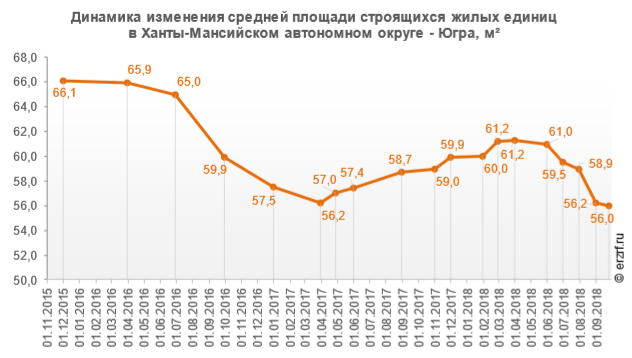 